Many environments of the workplace require an employee to be alert. There is no safe level of impairment in the workplace. Substance abuse is commonly thought as an addiction or dependence. However, use can be anywhere on the spectrum from recreational to frequent.What is impairment?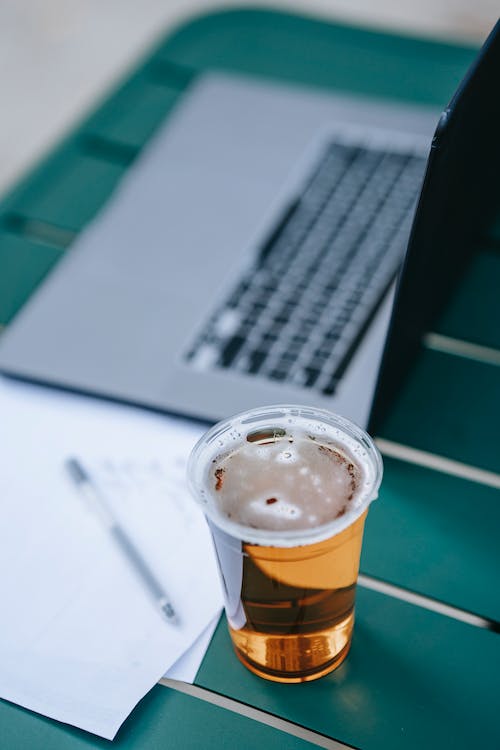 Workplace impairment means being unfit to safely perform work. People who are impaired on the job can injure themselves or others. Impairment can be the result of many situations; this includes fatigue or stress. Common causes of impairment in the workplace are the use of substance such as:Alcohol Recreational Cannabis Illegal DrugsPrescription Drugs to treat medical conditions Over-the-counter medicationsImpairment from substance use can cause changes in the body and mind. These changes can affect a worker’s ability to work safely. This may put themselves or their co-worker at risk of injury. Signs of impairment at the workplace may include:Compromised judgement, thinking and decision making Decreased motor coordination, reaction time and sensory perception Psychological or stress-related effects, such as mood swings or personality changes Workplace violence and harassment Increase in absenteeism or sick leaveResponsibilities for managing impairment in the workplaceWorkersCompromised judgement, thinking and decision making Decreased motor coordination, reaction time and sensory perception Psychological or stress-related effects, such as mood swings or personality changes Workplace violence and harassment Increase in absenteeism or sick leaveEmployersAn employer has the responsibilities when it comes to managing impairment in the workplace. An employer can not diagnose a person as having a substance use disorder but should be educated on how to recognize and manage substance use issues. An employer must: Prevent an impaired worker from performing activities where impairment may endanger the impaired worker or anyone elseRefuse to allow a worker to remain at any workplace while the worker’s ability to work safely is impaired by alcohol, drugs or other causes.Substance Use SpectrumRecreational UseFrequent UseProblematic UseAn employee whose work includes meeting with clients at conferences and social events may prefer not to drink alcohol when discussing business, but will sometimes enjoy a glass of wine with dinner.An employee with a history of anxiety is going through a hard time at work and, to cope with the stress and lack of sleep, begins to use cannabis regularly. Usually a high performer, the employee begins to arrive late for work and misses a major deadline.An employee begins to use more pain medication than prescribed, which leads to conflicts with co-workers, incomplete assignments, and nearly causing a serious accident. Cutting back on the medication also proves difficult.MEETING DESCRIPTIONMEETING DESCRIPTIONMEETING DESCRIPTIONMEETING DESCRIPTIONMeeting Date:Time:Location:Supervisor:Number in Crew:Number Attended:Attended By:AbsentREVIEW ITEMS FROM PREVIOUS MEETINGINCIDENTS/INJURIES REVIEWEDTOPICS DISCUSSEDSubstance Abuse and Workplace ImpairmentWORKERS CONCERNSCORRECTIVE ACTIONS TO BE TAKENMEETING CONDUCTED BYMEETING CONDUCTED BYMEETING CONDUCTED BYMEETING CONDUCTED BYSupervisor:Manager:Date:Date: